ePACT2 guideAccessing the Potential Generic Savings DashboardGetting StartedLog in to ePACT2. This will open the homepage.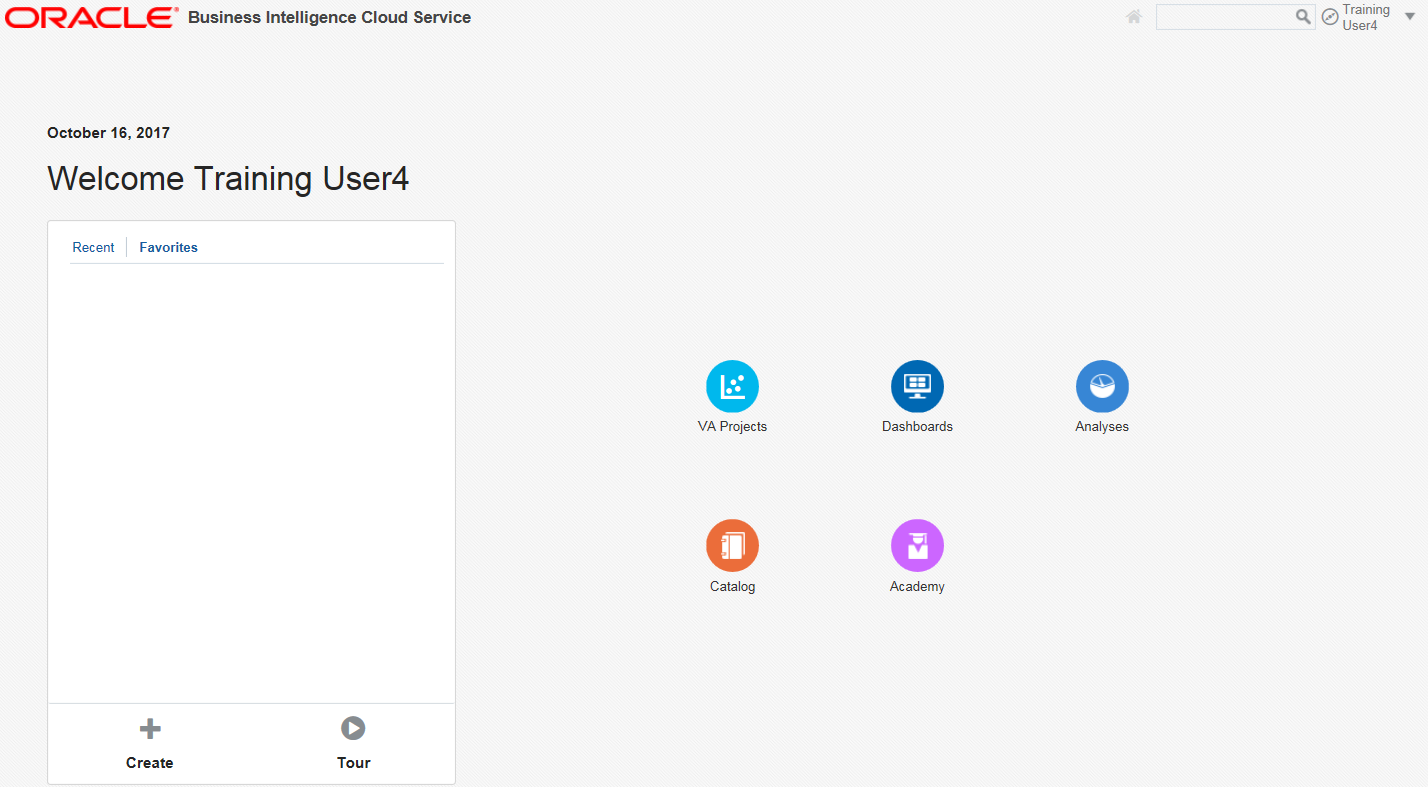 Accessing the ‘Potential Generic Savings’ DashboardSelect the ‘Dashboards’ option.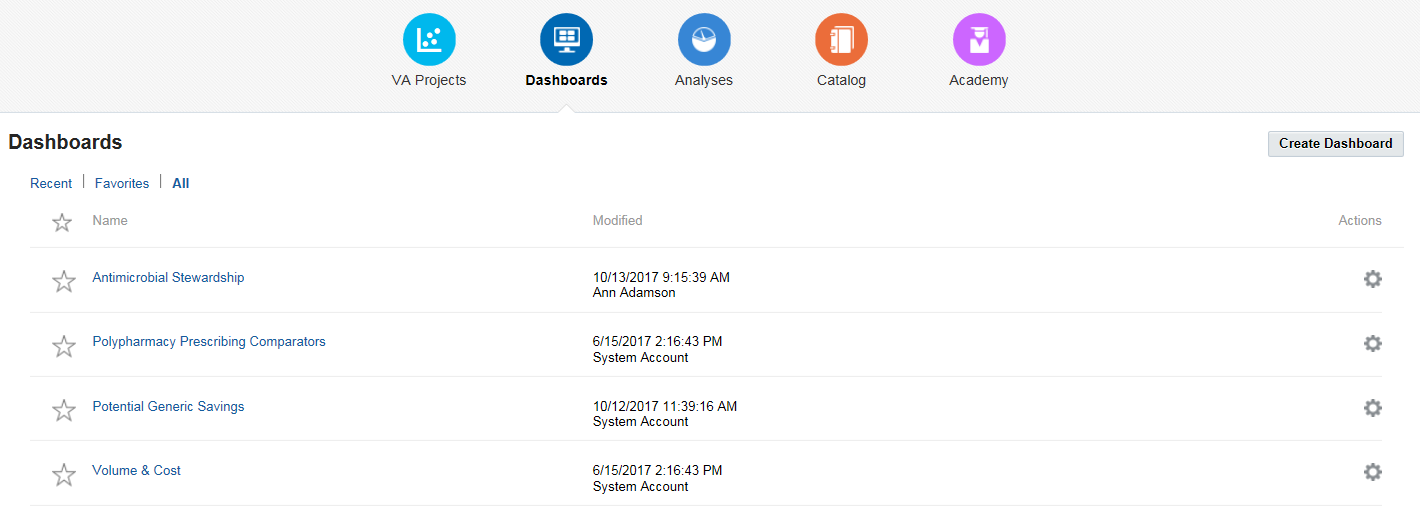 Select the ‘Potential Generic Savings’ dashboard.	The ‘Potential Generic Savings’ dashboard will open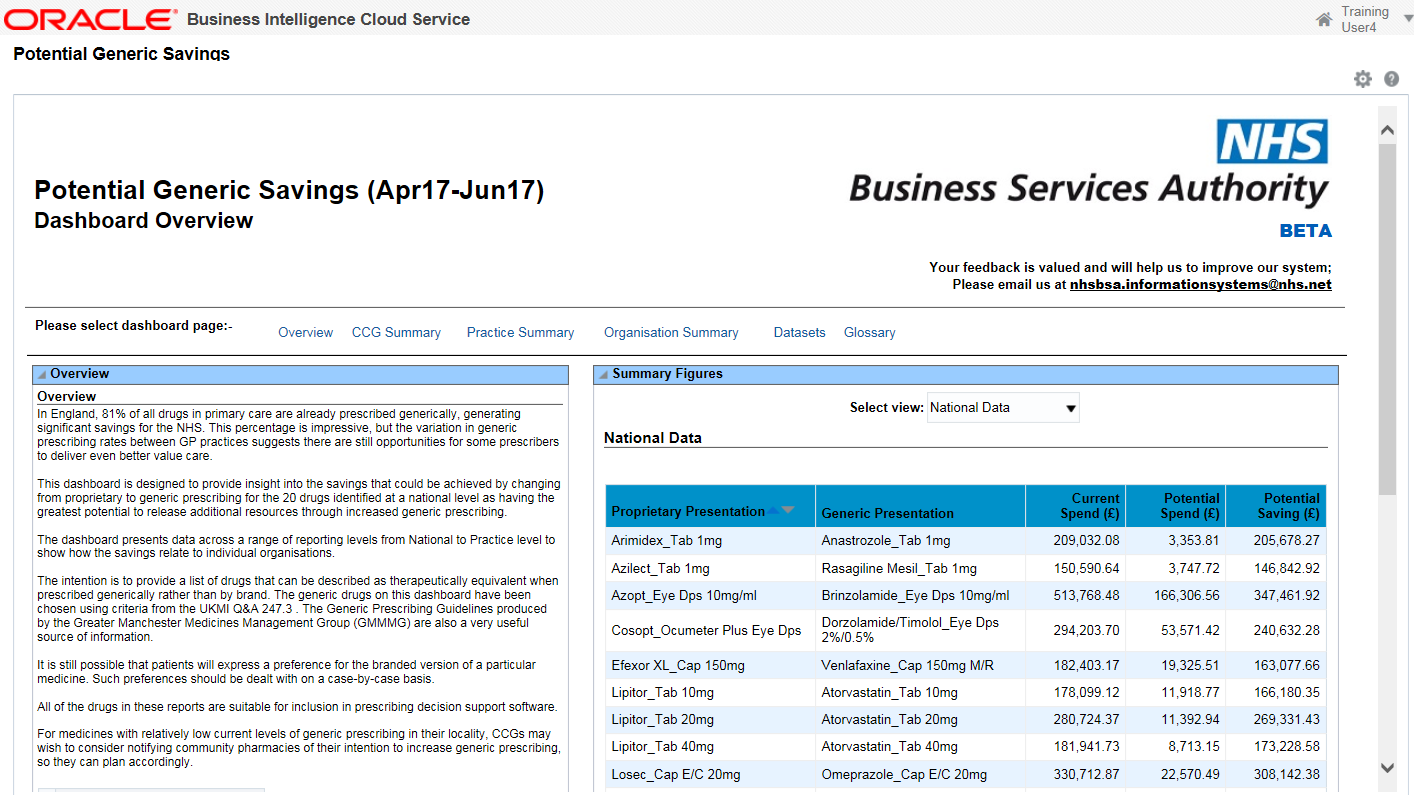 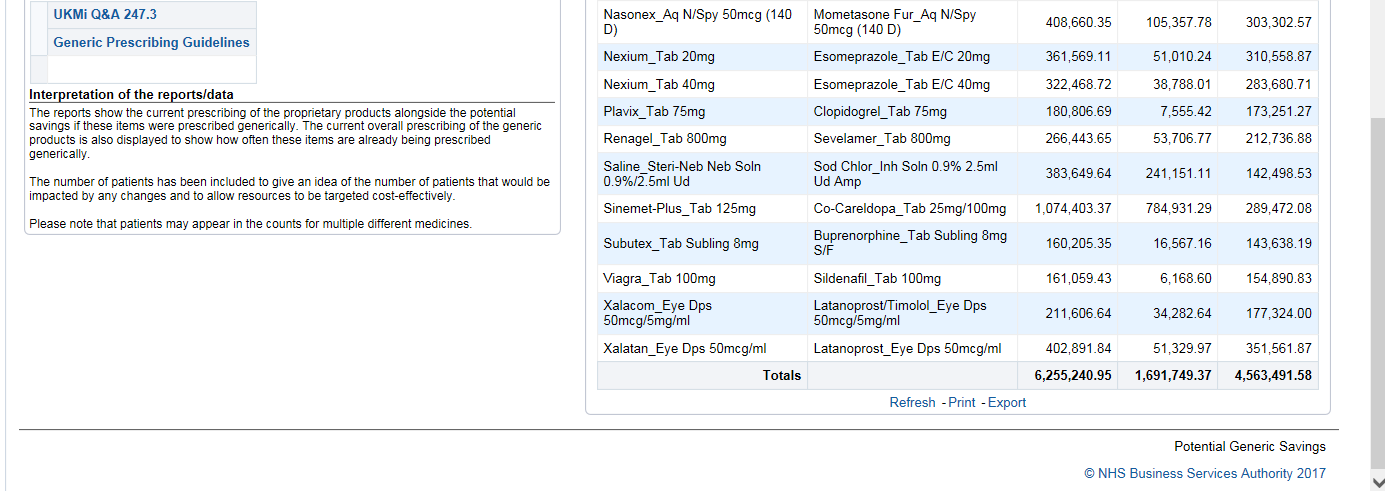 		It may be necessary to use the scroll bar to view the entire dashboard.Overview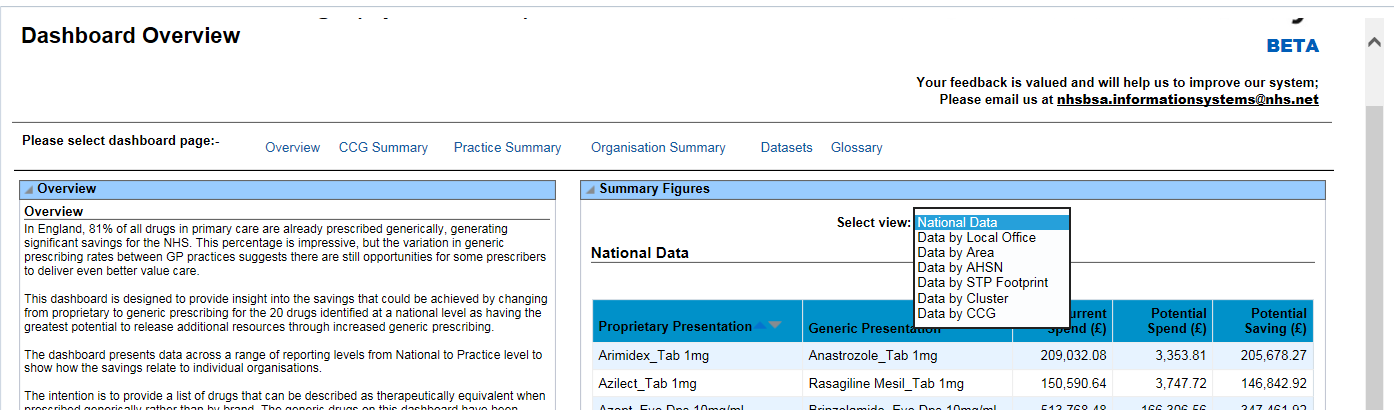 Select the ‘Overview’ link to navigate to the ‘Overview’ page.Use the ‘Select View’ drop down list to select the organisation level required.CCG Summary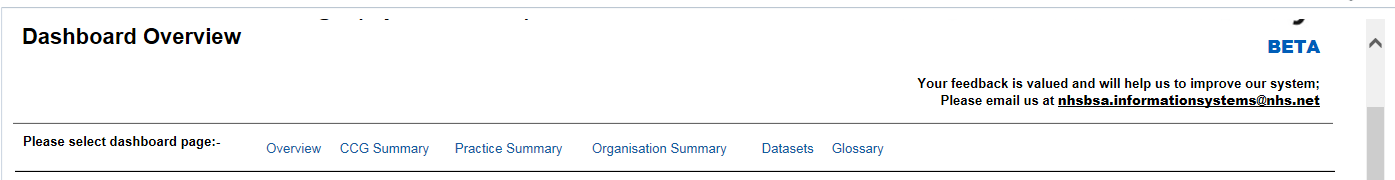 Select the CCG Summary link.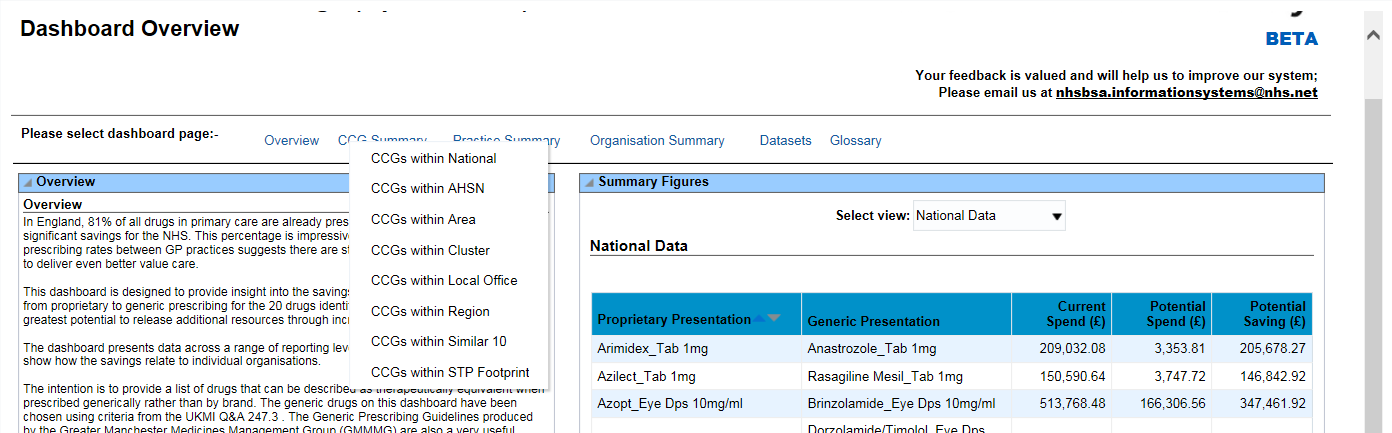 		Select the organisation level required.The summary page selected will open.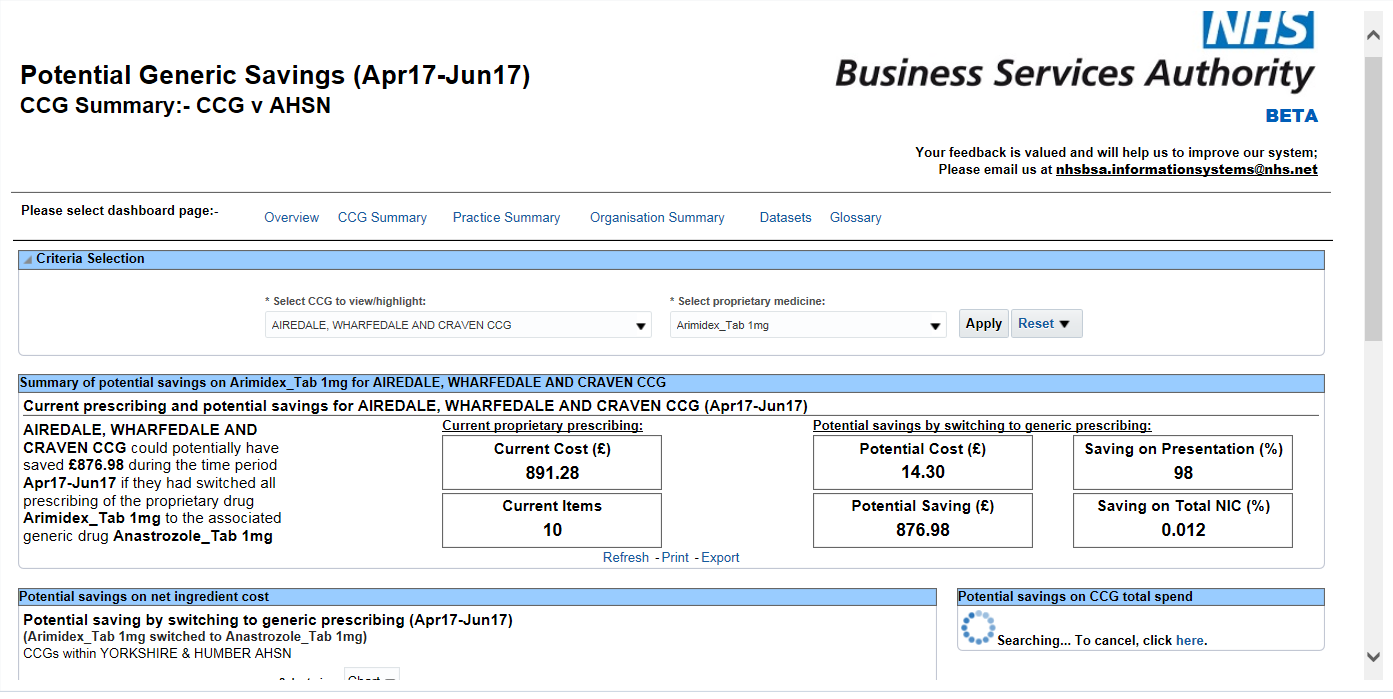 The ‘Criteria Selection’ pane allows organisation and proprietary medicine selection.Once the selections are complete select ‘Apply’ to regenerate the dashboard.Practice Summary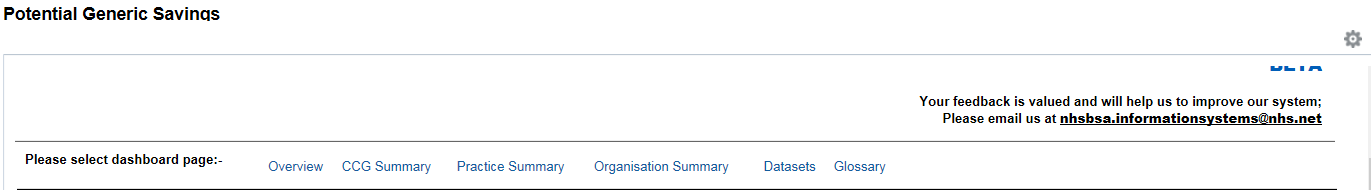 Select the Practice Summary link.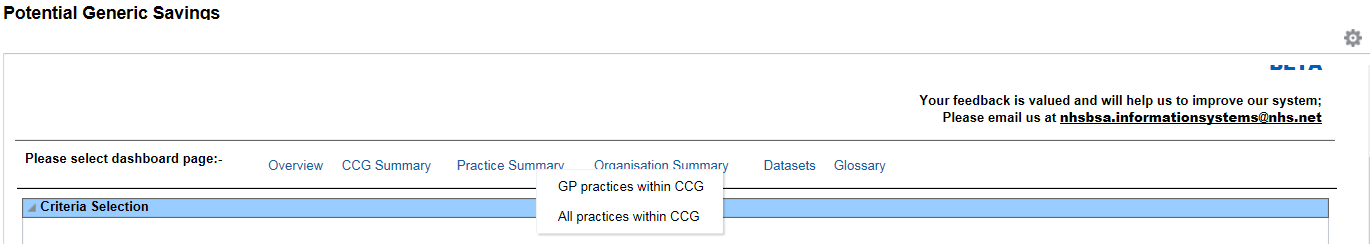 Select the organisation level required.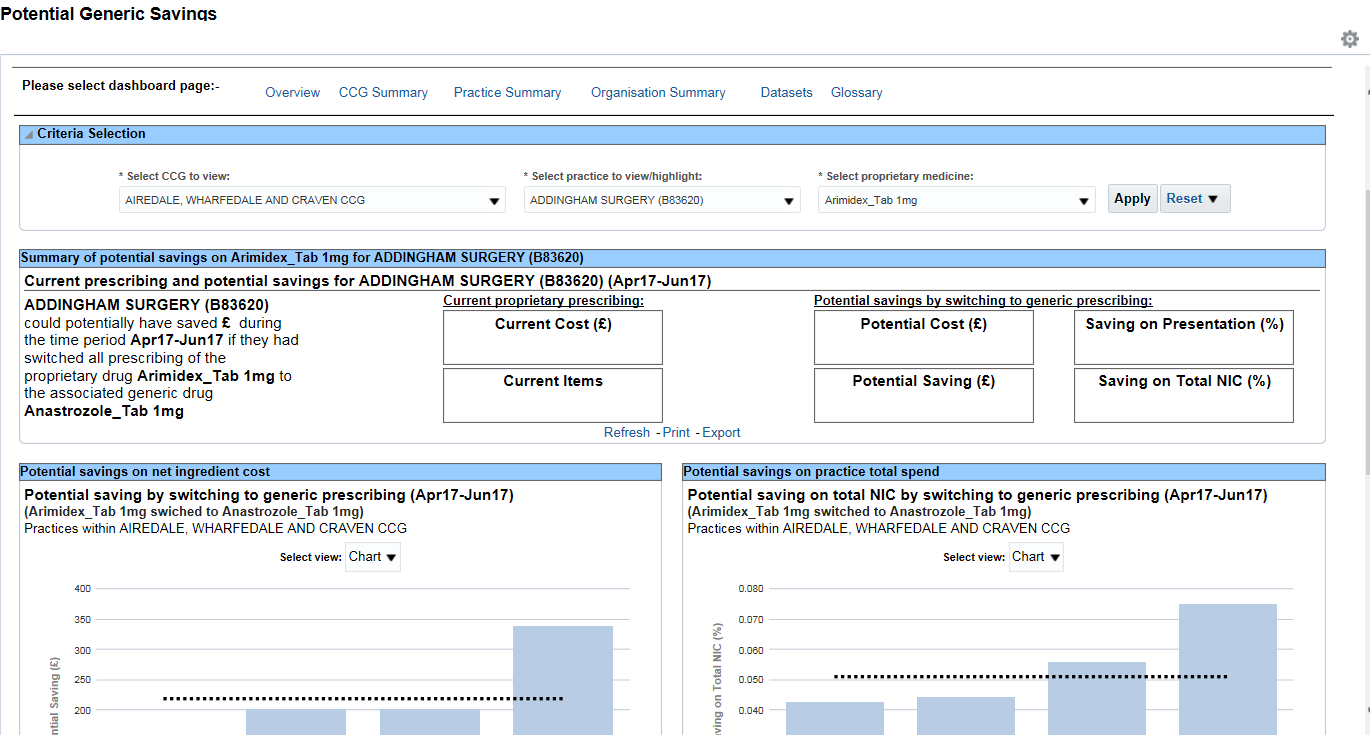 The ‘Criteria Selection’ pane allows organisation and proprietary medicine selection.Once the selections are complete select ‘Apply’ to regenerate the dashboard.Organisation SummarySelect the Organisation Summary link.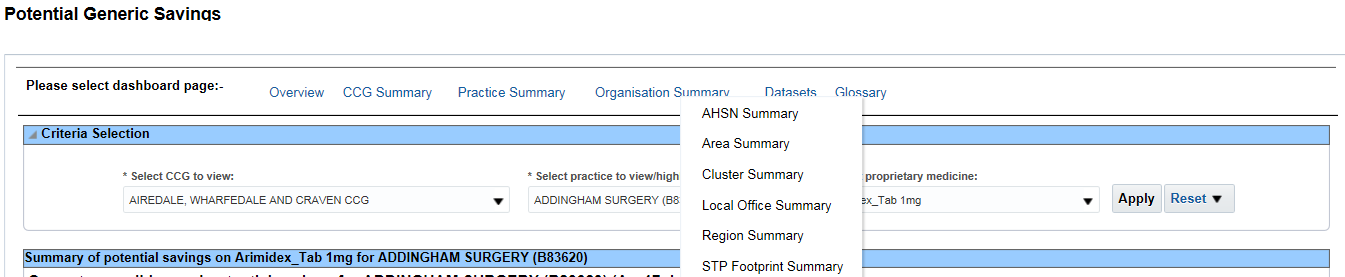 Select the organisation level required.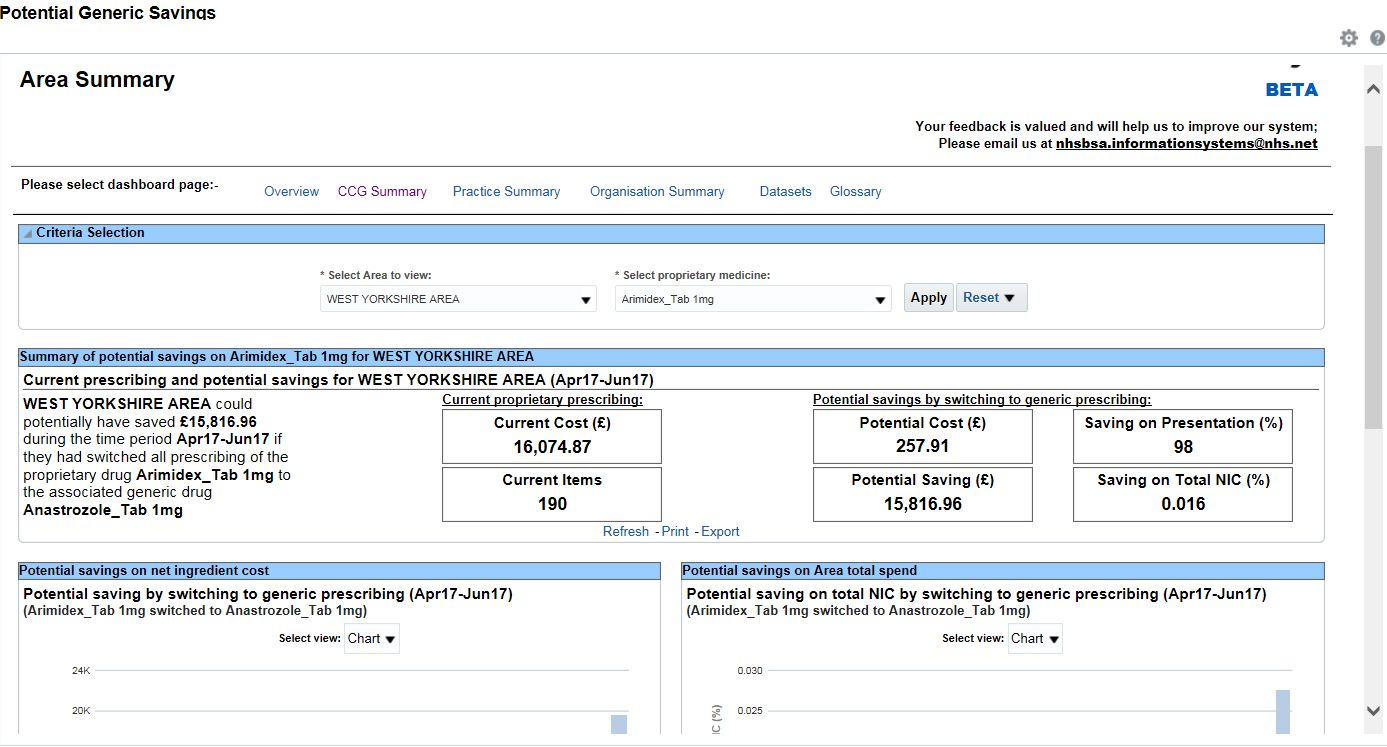 The ‘Criteria Selection’ pane allows organisation and proprietary medicine selection.Once the selections are complete select ‘Apply’ to regenerate the dashboard.Datasets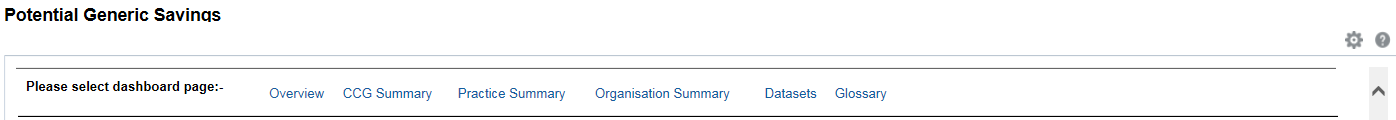 Select the Datasets link.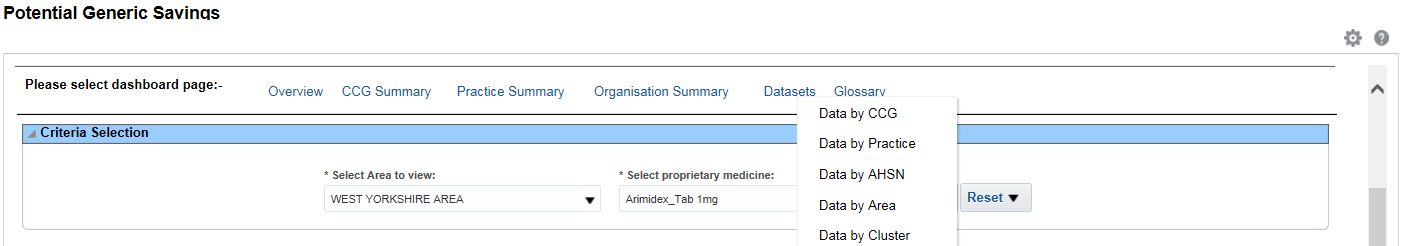 Select the organisation level required.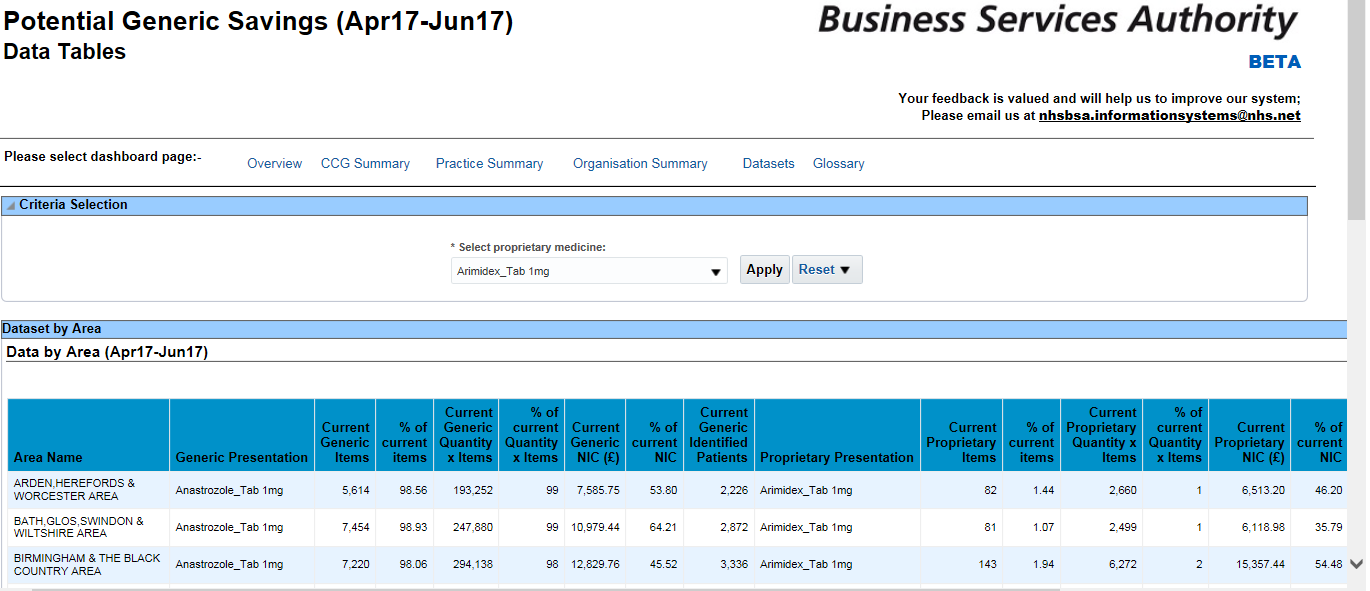 The ‘Criteria Selection’ pane allows proprietary medicine selection.Glossary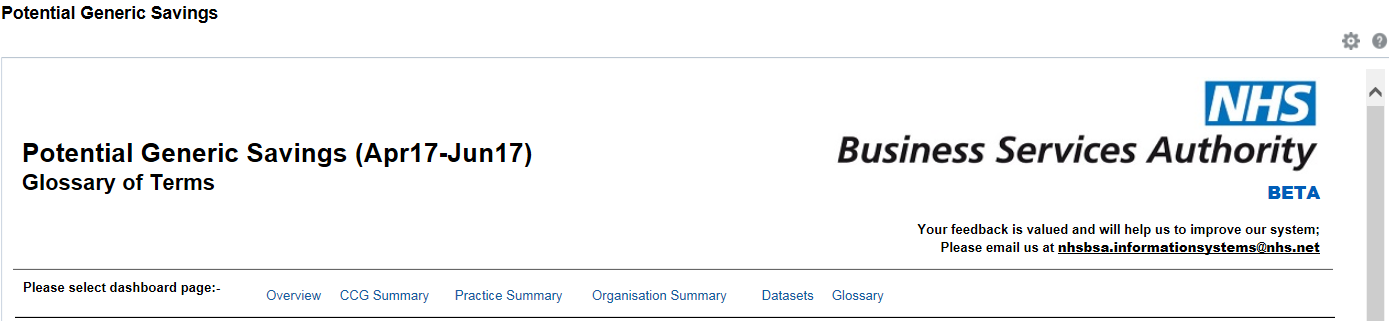 Select the Glossary link.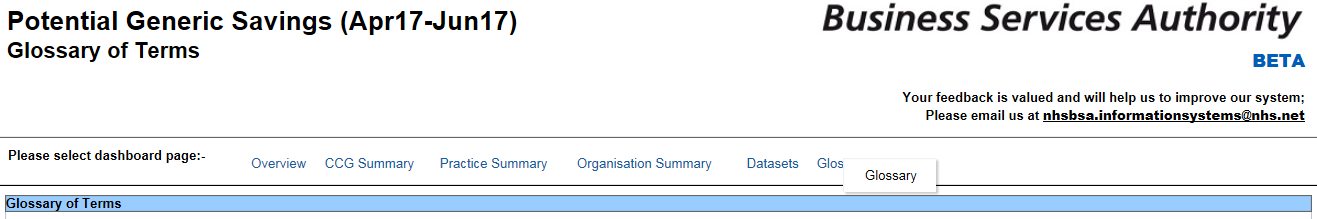 Select ‘Glossary’.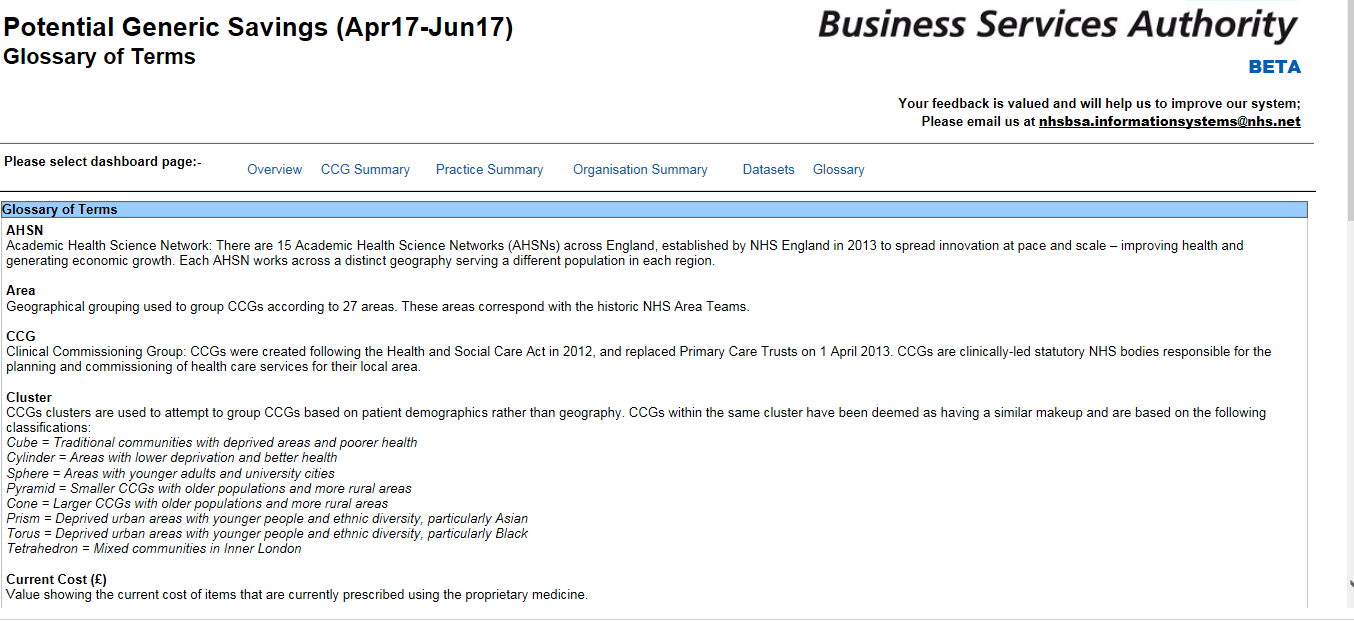 Definitions of the terms used within the dashboard will be listed alphabetically.Data ViewsWhere applicable, it is possible to change between table and chart views within the dashboard.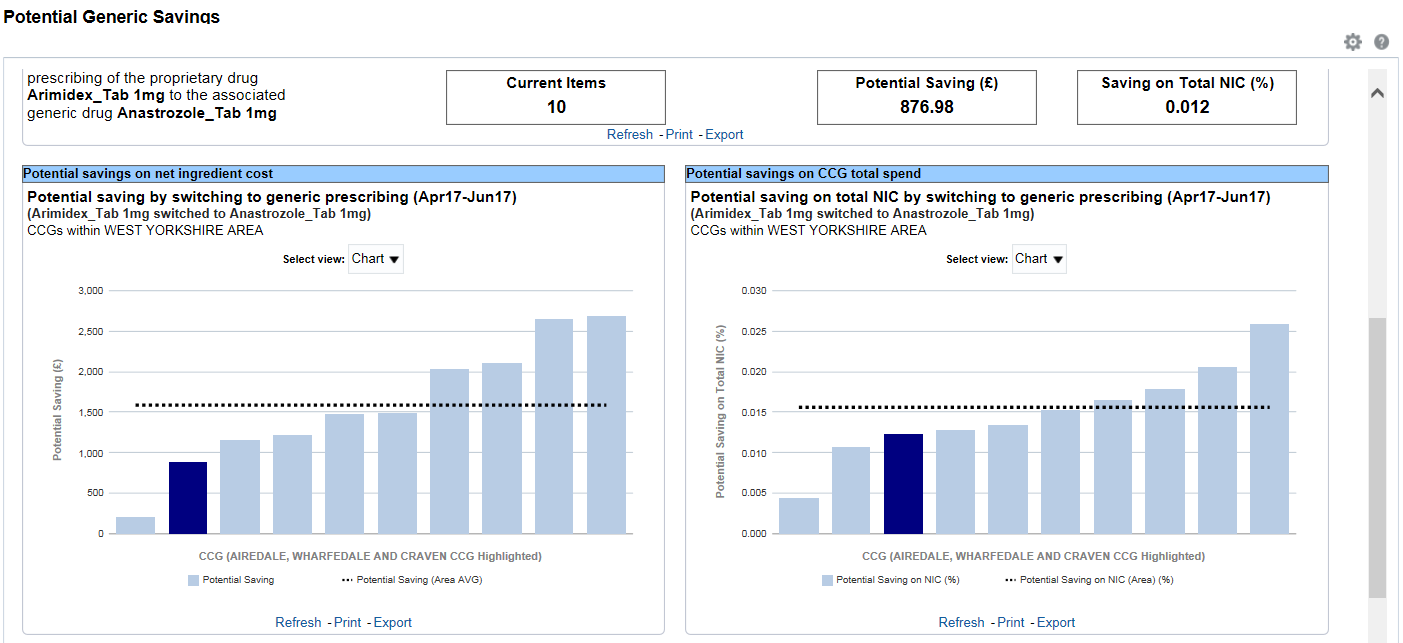 Click the ‘Select view’ drop-down arrow to choose between table and chart views.Exporting the DataExporting Individual AnalysisSome component within the Dashboard can be exported individually.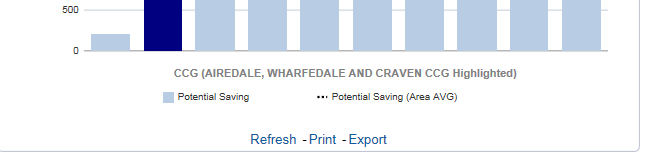 		Select ‘Export’ 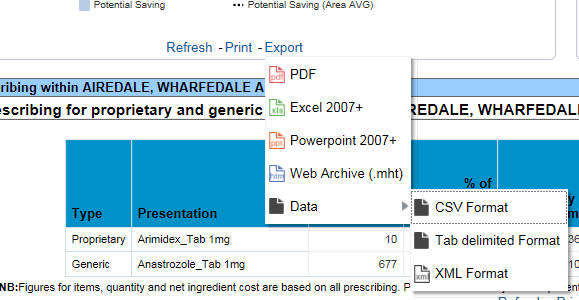 	The formats available to export in to will be displayed	Additional formats will be listed under the ‘Data’ optionContents